ПРИКАЗМоскваВ соответствии с частью 4 статьи 253 Федерального закона от 3 августа 2018 г. № 289-ФЗ «О таможенном регулировании в Российской Федерации 
и о внесении изменений в отдельные законодательные акты Российской Федерации» (Собрание законодательства Российской Федерации, 2018, № 32, 
ст. 5082) и пунктом 1 Положения о Министерстве финансов Российской Федерации, утвержденного постановлением Правительства Российской Федерации от 30 июня 2004 г. № 329 (Собрание законодательства Российской Федерации, 2004, № 31, ст. 3258; 2020, № 40, ст. 6251), п р и к а з ы в а ю:1. Установить, что таможенные органы, указанные в приложении № 1 
к настоящему приказу, являются таможенными органами, компетенция которых ограничивается исключительно совершением таможенных операций в отношении перемещаемых через таможенную границу Евразийского экономического союза международных почтовых отправлений и пересылаемых в них товаров 
(далее – МПО и товары) (за исключением случаев таможенного декларирования товаров с использованием деклараций на товары в форме электронного документа) с учетом пунктов 3 – 5 настоящего приказа.2. Установить, что компетенцией на совершение таможенных операций 
в отношении МПО и товаров обладают также таможенные органы 
(за исключением случаев таможенного декларирования товаров с использованием деклараций на товары в форме электронного документа), указанные 
в приложении № 2 к настоящему приказу.3. Установить, что таможенный пост Международный почтамт Центральной почтовой таможни помимо компетенции, указанной в пункте 1 настоящего приказа, обладает компетенцией на совершение таможенных операций 
(за исключением случаев таможенного декларирования товаров с использованием деклараций на товары в форме электронного документа) в отношении:1) товаров, перемещаемых в качестве экспресс-грузов через таможенную границу Евразийского экономического союза специализированными транспортно-экспедиционными организациями (далее – экспресс-грузы);2) товаров, указанных в приложении № 3 к настоящему приказу.4. Установить, что таможенный пост Аэропорт Шереметьево (почтовый) Центральной почтовой таможни помимо компетенции, указанной в пункте 1 настоящего приказа, обладает компетенцией на совершение таможенных операций в отношении экспресс-грузов.5. Установить, что Калининградский почтовый таможенный пост Центральной почтовой таможни помимо компетенции, указанной в пункте 1 настоящего приказа, обладает компетенцией на совершение таможенных операций в отношении товаров для личного пользования, пересылаемых 
в почтовых отправлениях с территории особой экономической зоны 
в Калининградской области на остальную часть таможенной территории Евразийского экономического союза.6. Установить, что таможенные органы, не указанные в приложениях № 1 
и № 2 к настоящему приказу, в соответствии с компетенцией, установленной иными нормативными правовыми актами, обладают правомочиями совершать таможенные операции (за исключением случаев таможенного декларирования товаров с использованием деклараций на товары в форме электронного документа) в отношении МПО и товаров в местах, определенных таможенным органом, в следующих случаях:1) при помещении МПО и товаров под таможенную процедуру таможенного транзита;2) при помещении МПО и товаров под таможенную процедуру при их таможенном декларировании в письменной форме;3) при помещении МПО и товаров под таможенную процедуру 
с использованием транспортных (перевозочных), коммерческих и (или) иных документов в качестве деклараций на товары в соответствии с Решением Комиссии Таможенного союза от 20 мая 2010 г. № 263 «О порядке использования транспортных (перевозочных), коммерческих и (или) иных документов в качестве декларации на товары»;4) при помещении МПО и товаров под таможенную процедуру экспорта при использовании документов, предусмотренных актами Всемирного почтового союза и сопровождающих МПО, в качестве декларации на товары. 5) при таможенном декларировании товаров с использованием пассажирской таможенной декларации;6) при совершении таможенных операций,  определенных главами 14 – 16 Таможенного кодекса Евразийского экономического союза.7. Не применять положения настоящего приказа в отношении перемещаемой через таможенную границу Евразийского экономического союза дипломатической почты и консульской вализы.8. Признать утратившими силу:приказ Минфина России от 15 мая 2019 г. № 70н «Об установлении компетенции таможенных органов по совершению таможенных операций 
в отношении перемещаемых через таможенную границу Евразийского экономического союза международных почтовых отправлений и пересылаемых 
в них товаров» (зарегистрирован Министерством юстиции Российской Федерации 5 июня 2019 г., регистрационный № 54852);приказ Минфина России от 5 декабря 2019 г. № 212н «О внесении изменения в приказ Министерства финансов Российской Федерации 
от 15 мая 2019 г. № 70н» (зарегистрирован Министерством юстиции Российской Федерации 9 января 2020 г., регистрационный № 57090);приказ Минфина России от 27 сентября 2021 г. № 135н «О внесении изменений в приказ Министерства финансов Российской Федерации от 15 мая 
2019 г. № 70н» (зарегистрирован Министерством юстиции Российской Федерации 25 октября 2021 г., регистрационный № 65566);приказ Минфина России от 14 марта 2022 г. № 35н «О внесении изменения 
в приложение № 1 к приказу Министерства финансов Российской Федерации 
от 15 мая 2019 г. № 70н» (зарегистрирован Министерством юстиции Российской Федерации 11 апреля 2022 г., регистрационный № 68152).9. Контроль за исполнением настоящего приказа таможенными органами возложить на руководителя Федеральной таможенной службы В.И. Булавина.10. Настоящий приказ вступает в силу по истечении тридцати дней после дня его официального опубликования, но не ранее 1 октября 2022 года.Министр                                                                                                   А.Г. СилуановПриложение № 1к приказу Министерства финансов Российской Федерацииот ________________№ _________Перечень таможенных органов, чья компетенция ограничивается исключительно компетенцией на совершение таможенных операций 
в отношении перемещаемых через таможенную границу Евразийского экономического союза международных почтовых отправлений 
и пересылаемых в них товаров Приложение № 2к приказу Министерства финансов Российской Федерацииот ________________№ _________Перечень таможенных органов, обладающих компетенцией на совершение таможенных операций в отношении перемещаемых через таможенную границу Евразийского экономического союза международных почтовых отправлений и пересылаемых в них товаровПриложение № 3к приказу Министерства финансов Российской Федерацииот ________________№ _________Перечень полиграфической продукции и товаров, предназначенных
для ее производства, в отношении которых таможенный пост Международный почтамт Центральной почтовой таможни обладает компетенцией на совершение таможенных операций (за исключением случаев таможенного декларирования товаров с использованием деклараций 
на товары в форме электронного документа)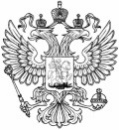 МИНИСТЕРСТВО ФИНАНСОВ РОССИЙСКОЙ ФЕДЕРАЦИИ(МИНФИН РОССИИ)№О компетенции таможенных органов по совершению 
таможенных операций в отношении отдельных категорий товаров№п/пТаможенный органКод1Таможенный пост Международный почтамт Центральной почтовой таможни100140302Владивостокский Почтовый таможенный пост Центральной почтовой таможни100140403Казанский почтовый таможенный пост Центральной почтовой таможни100140504Новосибирский почтовый таможенный пост Центральной почтовой таможни100140605Оренбургский почтовый таможенный пост Центральной почтовой таможни100140706Таможенный пост Аэропорт Внуково (почтовый) Центральной почтовой таможни100140807Таможенный пост Аэропорт Кольцово (почтовый) Центральной почтовой таможни100140908Таможенный пост Аэропорт Пулково (почтовый)  Центральной почтовой таможни100141009Таможенный пост Аэропорт Шереметьево (почтовый) Центральной почтовой таможни1001411010Брянский почтовый таможенный пост Центральной почтовой таможни1001412011Калининградский почтовый таможенный пост Центральной почтовой таможни10014130№п/пТаможенный органКод1Владикавказский таможенный пост Северо-Осетинской таможни108030102Таможенный пост Аэропорт Домодедово (грузовой) Домодедовской таможни 10002010Код товара в соответствии с единой Товарной номенклатурой внешнеэкономической деятельности Евразийского экономического союзаНаименование товара (для целей применения настоящего перечня следует руководствоваться исключительно кодом товара 
в соответствии с единой Товарной номенклатурой внешнеэкономической деятельности Евразийского экономического союза, наименование товара приведено для удобства пользования)123213Краски художественные, используемые художниками, студентами или для оформления вывесок, лессировочные краски, краски для досуга и аналогичные продукты в таблетках, тюбиках, банках, флаконах, лотках или в аналогичных формах или упаковках3215Краска полиграфическая, чернила или тушь для письма или рисования и прочие чернила, концентрированные или неконцентрированные, твердые или нетвердые3703Фотографические бумага, картон и текстильные материалы, сенсибилизированные, неэкспонированные3704 00Фотографические пластинки, пленка, бумага, картон и текстильные материалы, экспонированные, но не проявленные4801 00 000 0Бумага газетная в рулонах или листах4802Бумага и картон немелованные, используемые для письма, печати или других графических целей, и неперфорированные карты и неперфорированные бумажные ленты, в рулонах или прямоугольных (включая квадратные) листах любого размера, кроме бумаги товарной позиции 4801 или 4803; бумага и картон ручного отлива4804Крафт-бумага и крафт-картон немелованные, в рулонах или листах, кроме указанных в товарной позиции 4802 или 48034805Бумага и картон немелованные прочие, в рулонах или листах, 
без дальнейшей обработки или обработанные, как это указано 
в примечании 3 к данной группе4806Пергамент растительный, бумага жиронепроницаемая, калька 
и пергамин и прочая лощеная прозрачная или полупрозрачная бумага, в рулонах или листах4807 00Бумага и картон многослойные (изготовленные путем склеивания 
с помощью адгезива плоских слоев бумаги или картона) 
без поверхностного покрытия или пропитки, армированные 
или неармированные, в рулонах или листах4808Бумага и картон гофрированные (оклеенные или не оклеенные гладкими наружными листами), крепированные, тисненые 
или перфорированные, в рулонах или листах, кроме указанных 
в товарной позиции 48034809Бумага копировальная, самокопировальная и прочая копировальная или переводная бумага (включая покрытую или пропитанную бумагу для трафаретов копировальных аппаратов или офсетных пластин), напечатанная или ненапечатанная, в рулонах или листах4810Бумага и картон, покрытые с одной или с обеих сторон каолином (китайской глиной) или другими неорганическими веществами, 
с использованием связующего вещества или без него, и без какого-либо другого покрытия, с окрашенной или неокрашенной, декорированной или недекорированной поверхностью, напечатанные или ненапечатанные, в рулонах или прямоугольных (включая квадратные) листах любого размера4811 Бумага, картон, целлюлозная вата и полотно из целлюлозных волокон, с покрытием, пропитанные, ламинированные, с окрашенной или декорированной поверхностью или напечатанные, в рулонах или прямоугольных 
(включая квадратные) листах любого размера, кроме товаров товарной позиции 4803, 4809 или 48104816Бумага копировальная, самокопировальная и прочая копировальная или переводная бумага (кроме бумаги товарной позиции 4809), трафареты для копировальных аппаратов и офсетные пластины из бумаги, упакованные или не упакованные в коробки4817Конверты, карточки для писем, почтовые открытки без рисунков и карточки для переписки, из бумаги или картона; коробки, сумки, футляры и компендиумы, из бумаги или картона, содержащие наборы бумажных канцелярских принадлежностей4819Картонки, ящики, коробки, мешки, пакеты и другая упаковочная тара, из бумаги, картона, целлюлозной ваты или полотна из целлюлозных волокон; коробки для картотек, лотки для писем 
и аналогичные изделия, из бумаги или картона, используемые 
в учреждениях, магазинах или в аналогичных целях4820Журналы регистрационные, бухгалтерские книги, записные книжки, книги заказов, квитанционные книжки, блокноты для писем, памятных записок, дневники и аналогичные изделия, тетради, блокноты с промокательной бумагой, съемные переплеты (для сменных листов или другие), папки, скоросшиватели, самокопировальные деловые бланки, полистно проложенные копировальные наборы и прочие канцелярские товары, из бумаги или картона; альбомы для образцов или для коллекций и обложки для книг, из бумаги или картона4821Ярлыки и этикетки всех видов, из бумаги или картона, напечатанные или ненапечатанные4823Бумага, картон, целлюлозная вата и полотно из целлюлозных волокон, прочие, нарезанные по размеру или форме; изделия 
из бумажной массы, бумаги, картона, целлюлозной ваты или полотна из целлюлозных волокон, прочие4901Печатные книги, брошюры, листовки и аналогичные печатные материалы, сброшюрованные или в виде отдельных листов4902Газеты, журналы и прочие периодические издания, иллюстрированные или неиллюстрированные, содержащие или не содержащие рекламный материал4903 00 000 0Книги-картинки, книги для рисования или для раскрашивания, детские4904 00 000 0Ноты, печатные или рукописные, в переплете или непереплетенные, иллюстрированные или неиллюстрированные4905Карты географические и гидрографические или аналогичные карты всех видов, включая атласы, настенные карты, топографические планы и глобусы, отпечатанные4906 00 000 0Планы и чертежи для архитектурных, инженерных, промышленных, коммерческих, топографических или аналогичных целей, представляющие собой оригиналы, выполненные от руки; тексты рукописные; фоторепродукции на сенсибилизированной бумаге 
и подкопирочные экземпляры вышепоименованных товаров4907 00Почтовые марки, марки госпошлин или аналогичные марки, негашеные, текущего или нового выпуска в стране, в которой они имеют или будут иметь признанную номинальную стоимость; гербовая бумага; банкноты; чековые книжки; акции, облигации или боны и аналогичные виды ценных бумаг4908Картинки переводные (декалькомания)4909 00 000 0Открытки почтовые печатные или иллюстрированные; карточки 
с напечатанными поздравлениями, посланиями или сообщениями, иллюстрированные или неиллюстрированные, с конвертами или 
без конвертов, с украшениями или без украшений4910 00 000 0Печатные календари всех видов, включая отрывные4911 Прочая печатная продукция, включая печатные репродукции 
и фотографииСопутствующие товары к товарным позициям 4901 и 4902Сопутствующие товары к товарным позициям 4901 и 49023303 00Духи и туалетная вода3305 10 000 0 Шампуни3401 30 000 0 Поверхностно-активные органические вещества и средства для мытья кожи в виде жидкости или крема, расфасованные для розничной продажи, содержащие или не содержащие мыло9503 00 700 0Игрушки в наборах и комплектах прочие9504 90 800 9Настольные или комнатные игры прочие9608 20 000 0Ручки и маркеры с наконечником из войлока или фетра и прочих пористых материалов9609 10  Карандаши простые и цветные, с грифелями в твердой оболочке